Ti Ti Tábor Hungarian Folk Camp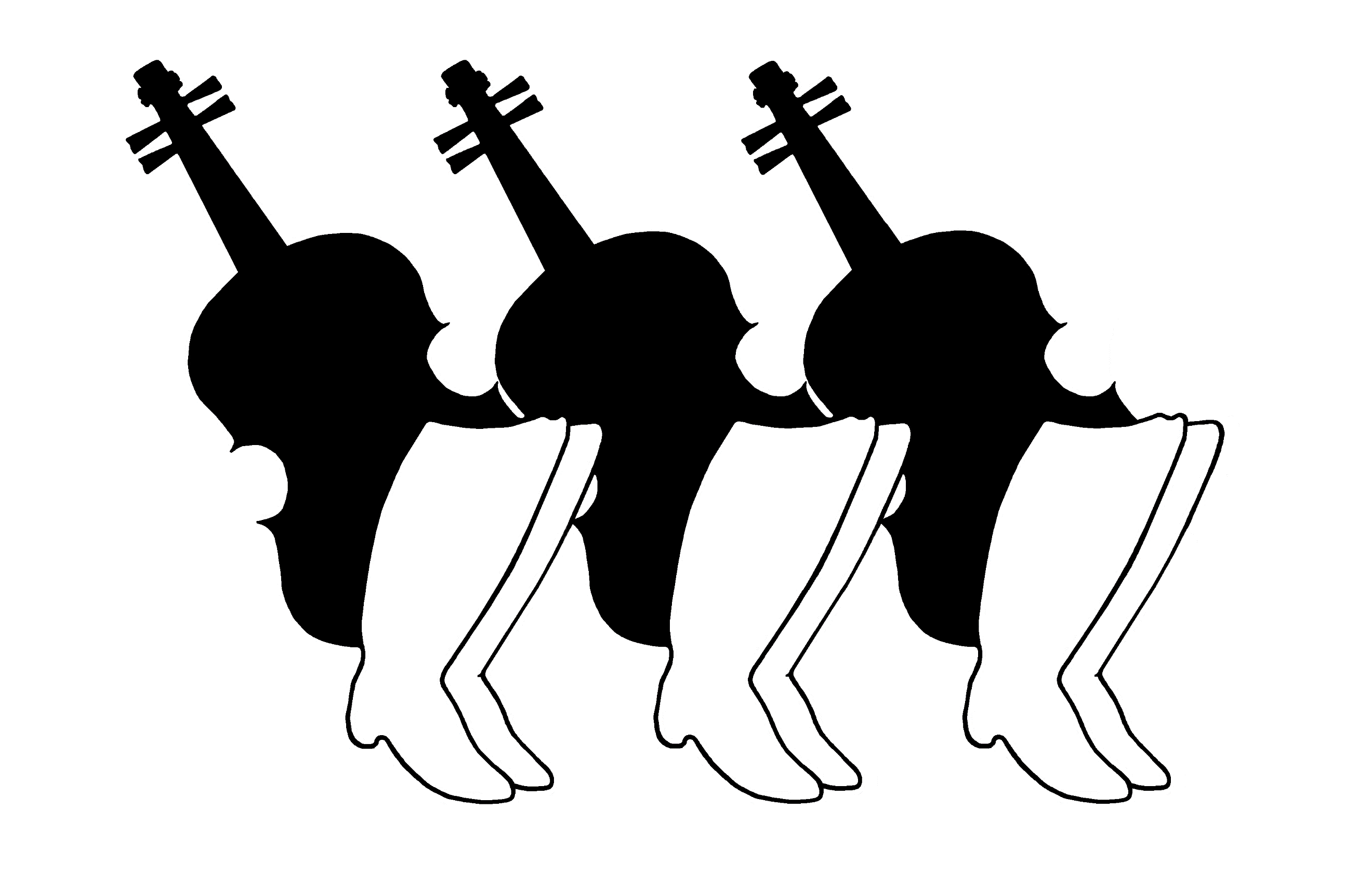 Registration Form 2020Full Week Pricing August 2-9, 2020Paid in Full before April 30th  			$645 	Program Participant 	(lodging, food, lessons, táncház) 	$520 	Happy Camper (lodging, food, táncház)$425 	Teen (ages 13-17)	$295 	Children (ages 6-12 years) 		$125 	Children (ages 3-5 years) Paid in Full after April 30th $695 	Program Participant 	(lodging, food, lessons, táncház)$560	Happy Camper (lodging, food, táncház)$475	Teen (ages 13-17)$335	Children (ages 6-12 years)$140 	Children (ages 3-5 yearsSpecial Request From Your Camp Organizers: We want to keep camp affordable and accessible to all! Please consider making a donation to help us continue to provide quality programming. We know that not everyone is able to donate and are grateful to those who can. You can also support camp by encouraging your friends to attend camp and spreading the word about our scholarships! We appreciate your support!Participant 1Participant 2Name:Name as printed on nametag: Male    Female Male    FemaleAddress:                      StreetCity/StateZipPhone:Email:Program Choice(s): Dance   Singing  Happy CamperInstrument: __________________ Teen     Children -age: _______  Dance   Singing Happy CamperInstrument: __________________ Teen     Children -age: _______Accommodations: Cabin  Bringing Tent I am making my own arrangement for a hotel Cabin  Bringing Tent I am making my own arrangement for a hotelMeal Plan: Regular    Vegetarian Regular    VegetarianDo you need transportation from the airport? Yes     No Yes     No